陕西渭河塑业有限责任公司自行监测方案二〇二三年一、企业基本情况（一）基础信息企业名称：陕西渭河塑业有限责任公司组织机构代码：916105017135493865法人代表：李留道所属行业：塑料制品业 C292生产经营中心位置：经度 109°26′16.37″，纬度 34°29′41.06″ 地址：陕西省渭南市高新技术产业开发区朝阳大街西段 49 号联系人：陈宏联系电话：13110326186（二）生产工艺陕西渭河塑编有限责任公司是为陕西渭河重化工有限责任公司年产52万吨尿素配套的二级子公司，年生产聚丙烯编织袋1200万条、聚乙烯塑料薄膜袋1200万条，生产工艺见图 1。图 1 生产工艺流程（三）污染物处置及排放情况废水处置及排放情况废水主要来源于生活污水，生活污水经过管道排入陕西渭河煤化工集团有限责任公司污水处理单元集中处理。有组织废气处置及排放情况有组织废气主要来源于拉丝车间拉丝工序产生的有机废气、颗粒物，吹膜车间吹膜、制袋工序产生的有机废气，覆膜车间覆膜工序产生的有机废气，回收造粒工序产生的有机废气、颗粒物，半成品车间印刷工序产生的水性油墨溶剂有机废气(自2022年元月起采用涂膜工艺后水性油墨用量大幅减少，今后涂膜工艺将完全取代水性油墨印刷工艺)。拉丝工序产生的有机废气、颗粒物，一体机印刷工序产生的水性油墨溶剂有机废气经集气罩收集后，采用喷淋塔+UV光解氧化处理，再通过20m高排气筒排放；吹膜有机废气，制袋有机废气，覆膜有机废气，回收造粒工序产生的有机废气、颗粒物经集气罩收集后，采用喷淋塔+UV光解氧化处理，再通过15m高排气筒排放。无组织废气排放情况无组织废气主要来源于拉丝工序、吹膜工序、覆膜工序、回收造粒工序产生的有机废气、颗粒物，半成品车间一体机印刷工序产生的水性油墨溶剂有机废气。噪声产生及排放情况噪声主要来源于拉丝平膜扁丝机组、吹塑薄膜机组、圆织机、一体机、回收造粒机、缝纫机等工艺设备的运行噪声，噪声源强约为 85~90dB（A），采取的防治措施为基础减振、厂房隔音。固体废物产生及处置情况固体废物主要来源于生产过程中平膜拉丝机组、吹塑薄膜机组、涂膜机组产生的废料，以及一体机、圆织机加工过程中产生的废品。平膜拉丝机组、吹塑薄膜机组、涂膜机组、一体机、圆织机产生的废料经造粒后回用于生产。二、自行监测情况简介根据公司基本情况、生产工艺、污染物产生及排放情况，特筛选废水、废气、噪声进行监测。自行监测采用手动监测的方式，并委托有检测资质的单位对所有自行监测项目进行规范监测。三、监测内容（一）监测项目、监测点位、监测频次及执行标准表 1 污染物监测项目、监测点位、监测频次、执行标准一览表停车位噪声 4DW001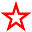 厂界 4北门值	杂班	物有机废气处DA001	绿	室	房理装置 1#5	临3 层 半成品车间4	时噪声 3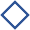 厂界 3维修办公室有机废气处理装置 2# DA002停车位2 层	成品车间1 层	拉丝车间3	存2	放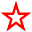 1	区噪声 1厂界 1停车位吹膜车间	圆织车间通	道南门厂界 2噪声 2有组织废气监测点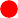 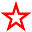 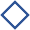 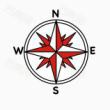 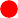 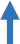 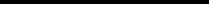 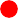 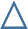 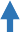 废水监测点无组织废气监测点图 3 厂区监测点位示意图  废水排放口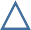   厂界噪声监测点	废水（二）监测记录记录每次开展自行监测手工监测的记录、生产和污染治理设施运行状况、固体废物产生与处理状况。手工监测的记录包括采样记录、样品保存和交接、样品分析记录、质控记录；生产和污染治理设施运行状况包括监测期间各主要生产设施运行状况、产品产量、主要原辅料使用量、污染治理设施主要运行状态参数等。固体废物产生与处理状况包括监测期间各类固体废物的产生量、综合利用量、处置量、贮存量等。（二）采样方法、监测分析方法和仪器表 2 采样方法、监测分析方法及仪器一览表（三）质量保证和质量控制委托有资质的监测单位对所有项目进行规范监测。（四）自信监测信息公开公开方式通过企业信息公开栏公开自行监测信息。公开内容企业信息、委托监测结果。公开时限监测结果出具后15日内公布。污染源类型排污口编号排污口位置监测点位监测指标执行标准标准限值监测频次废水DW001厂区正北向生活污水排放口pH《污水综合排放标准》（GB 8978-1996）6.5~9.5次/年废水DW001厂区正北向生活污水排放口悬浮物《污水综合排放标准》（GB 8978-1996）400mg/L次/年废水DW001厂区正北向生活污水排放口化学需氧量《污水排入城镇下水道水质标准》（DB/T 31962-2015）500（800）mg/L次/年废水DW001厂区正北向生活污水排放口生化需氧量《污水排入城镇下水道水质标准》（DB/T 31962-2015）350mg/L次/年废水DW001厂区正北向生活污水排放口动植物油《污水排入城镇下水道水质标准》（DB/T 31962-2015）100mg/L次/年废水DW001厂区正北向生活污水排放口总磷《污水排入城镇下水道水质标准》（DB/T 31962-2015）8mg/L次/年废水DW001厂区正北向生活污水排放口氨氮《污水排入城镇下水道水质标准》（DB/T 31962-2015）45mg/L次/年有组织废气DA001拉丝、半成品车间北有机废气处理装置 1#进气口、排气口颗粒物《大气污染物综合排放标准》（GB 16297-1996）浓度：120mg/m³次/半年有组织废气DA001拉丝、半成品车间北有机废气处理装置 1#进气口、排气口非甲烷总烃《挥发性有机物排放控制标准》（DB 61/T 1061-2017）浓度：50mg/m³次/半年有组织废气DA001拉丝、半成品车间北有机废气处理装置 1#进气口、排气口苯《挥发性有机物排放控制标准》（DB 61/T 1061-2017）浓度：1mg/m³次/半年有组织废气DA001拉丝、半成品车间北有机废气处理装置 1#进气口、排气口甲苯《挥发性有机物排放控制标准》（DB 61/T 1061-2017）浓度：5mg/m³次/半年有组织废气DA001拉丝、半成品车间北有机废气处理装置 1#进气口、排气口二甲苯《挥发性有机物排放控制标准》（DB 61/T 1061-2017）浓度：15mg/m³次/半年有组织废气DA001拉丝、半成品车间北有机废气处理装置 1#进气口、排气口臭气浓度《恶臭污染物排放标准》（GB 14554-93）2000次/半年有组织废气DA002废料回收、覆膜厂房上有机废气处理装置2#进气口、排气口非甲烷总烃《挥发性有机物排放控制标准》（DB 61/T 1061-2017）浓度：50mg/m³次/半年有组织废气DA002废料回收、覆膜厂房上有机废气处理装置2#进气口、排气口苯《挥发性有机物排放控制标准》（DB 61/T 1061-2017）浓度：1mg/m³次/半年有组织废气DA002废料回收、覆膜厂房上有机废气处理装置2#进气口、排气口甲苯《挥发性有机物排放控制标准》（DB 61/T 1061-2017）浓度：5mg/m³次/半年有组织废气DA002废料回收、覆膜厂房上有机废气处理装置2#进气口、排气口二甲苯《挥发性有机物排放控制标准》（DB 61/T 1061-2017）浓度：15mg/m³次/半年有组织废气DA002废料回收、覆膜厂房上有机废气处理装置2#进气口、排气口氯化氢《大气污染物综合排放标准》（GB 16297-1996）浓度：100mg/m³次/半年有组织废气DA002废料回收、覆膜厂房上有机废气处理装置2#进气口、排气口颗粒物《大气污染物综合排放标准》（GB 16297-1996）浓度：120mg/m³次/半年有组织废气DA002废料回收、覆膜厂房上有机废气处理装置2#进气口、排气口臭气浓度《恶臭污染物排放标准》（GB 14554-93）2000次/半年无组织废气--厂界 1厂界 2厂界 3厂界 4总悬浮颗粒物《大气污染物综合排放标准》（GB 16297-1996）1.0mg/m³次/年无组织废气--厂界 1厂界 2厂界 3厂界 4氯化氢《大气污染物综合排放标准》（GB 16297-1996）0.20mg/m³次/年无组织废气--厂界 1厂界 2厂界 3厂界 4苯《挥发性有机物排放控制标准》（DB 61/T 1061-2017）0.1mg/m³次/年无组织废气--厂界 1厂界 2厂界 3厂界 4甲苯《挥发性有机物排放控制标准》（DB 61/T 1061-2017）0.3mg/m³次/年二甲苯《挥发性有机物排放控制标准》（DB 61/T 1061-2017）0.3mg/m³非甲烷总烃《挥发性有机物排放控制标准》（DB 61/T 1061-2017）3mg/m³臭气浓度《恶臭污染物排放标准》（GB 14554-93）30厂界噪声--噪声 1噪声 2噪声 3噪声 4等效连续 A 声级 dB（A）工业企业厂界环境噪声排放标准（GB12348-2008）65/55次/季度监测因子监测因子采样方法监测分析方法检出限监测仪器废水pH瞬时采样至少 4 个《水质 pH 的测定 玻璃电极法》  HJ 1147-20200.01pH 检测计废水悬浮物瞬时采样至少 4 个《水质 悬浮物的测定 重量法》（GB/T11901-1989）4mg/L万分之一电子天平废水化学需氧量瞬时采样至少 4 个《水质 化学需氧量的测定 重铬酸盐法》（HJ828-2017）4mg/L25ml 酸式滴定管废水生化需氧量瞬时采样至少 4 个《水质 五日生化需氧量的测定 稀释与接种法》（HJ 505-2009）0.5mg/L生化培养箱废水氨氮瞬时采样至少 4 个《水质 氨氮的测定 纳氏试剂分光光度法》（HJ535-2009）0.025mg/L可见分光光度计有组织废气苯非连续采样至少 3 个《环境空气 苯系物的测定 活性炭吸附/二硫化碳解吸-气相色谱法》（HJ 584-2010）1.5ng/m³自动烟尘（气）采样仪气相色谱仪有组织废气甲苯非连续采样至少 3 个《环境空气 苯系物的测定 活性炭吸附/二硫化碳解吸-气相色谱法》（HJ 584-2010）1.5ng/m³自动烟尘（气）采样仪气相色谱仪有组织废气二甲苯非连续采样至少 3 个《环境空气 苯系物的测定 活性炭吸附/二硫化碳解吸-气相色谱法》（HJ 584-2010）1.5ng/m³自动烟尘（气）采样仪气相色谱仪有组织废气非甲烷总烃非连续采样至少 3 个《固定污染源废气 总烃、甲烷和非甲烷总烃的测定 气相色谱法》（HJ38-2017）0.07mg/m³自动烟尘（气）采样仪气相色谱仪有组织废气颗粒物非连续采样至少 3 个《固定污染源废气 低浓度颗粒物的测定 重量法》（HJ 836-2017）0.001mg/m³烟尘平行采样仪分析天平氯化氢《固定污染源废气 氯化氢的测定 硝酸银容量法》（HJ 548-2016 ）2.0mg/m³烟尘平行采样仪臭气浓度《 空气质量 恶臭的测定 三点比较式臭袋法 》（GBT 14675-93）/大气综合采样器无组织废气苯非连续采样至少 4 个《环境空气 苯系物的测定 活性炭吸附/二硫化碳解吸-气相色谱法》（HJ 584-2010）1.5ng/m³大气综合采样器高效液相色谱仪无组织废气甲苯非连续采样至少 4 个《环境空气 苯系物的测定 活性炭吸附/二硫化碳解吸-气相色谱法》（HJ 584-2010）1.5ng/m³大气综合采样器高效液相色谱仪无组织废气二甲苯非连续采样至少 4 个《环境空气 苯系物的测定 活性炭吸附/二硫化碳解吸-气相色谱法》（HJ 584-2010）1.5ng/m³大气综合采样器高效液相色谱仪无组织废气非甲烷总烃非连续采样至少 4 个《环境空气 总烃、甲烷总烃和非甲烷总烃测定方法 直接进样法 气相色谱法》 （HJ604-2017）0.07mg/m³大气综合采样器气相色谱仪无组织废气颗粒物非连续采样至少 4 个《环境空气 总悬浮颗粒物的测定 重量法 》（GB/T15432-1995）0.001mg/m³大气综合采样器分析天平无组织废气氯化氢非连续采样至少 4 个<环境空气和废气 氯化氢的测定 离子色谱法>(HJ 549-2016 )0.02mg/m大气综合采样器离子色谱仪无组织废气臭气浓度非连续采样至少 4 个《 空气质量 恶臭的测定 三点比较式臭袋法 》（GBT 14675-93）/大气综合采样器噪声厂界噪声-《工业企业厂界环境噪声排放标准》（GB 12348-2008）30dB（A）多功能声级计